Technicians Service Training                              "The Twentieth Annual TST Tech Training Big Event"Event Date: Saturday, March 18th, 2023 - Event starts at 8 AM to 6:30 PMAfter Party (in Vendor Room) 6:30 – 9:00pm(Attendee check-in starts at 6:30am)Location: Westchester Marriott 670 White Plains Road, Tarrytown, NY 10591#800 882-1042COMPANY NAME: ____________________________________________________________________ADDRESS: ____________________________________________________________________________TEL. #:__________________________ EMAIL: _____________________________________________$10,000.: Platinum Sponsorship - 6 Representatives,$150. ea. additional rep. (Max 8)Representative’s names attending event: (Please Print) clearly for name badge):______________________________________________________________________________________________________________________________________________________________________________________________________________________________________________________ADDITIONAL REPRESENTATIVES:_________________________________________           _________________________________________      PLEASE EMAIL FORM TO  doreen@tstseminars.org - Questions call 845 628-1062This event will be presented snow, rain or shine, NO REFUNDS!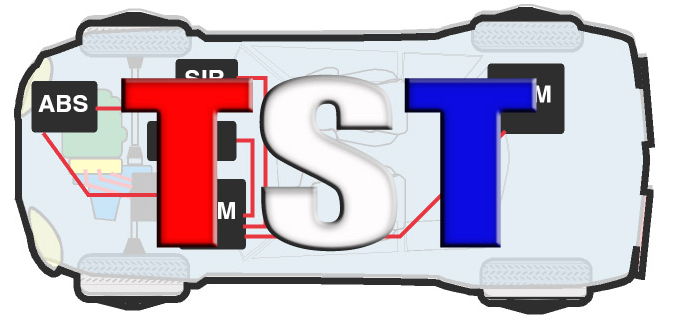 